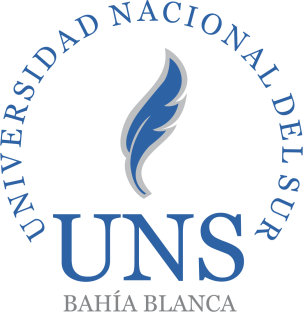 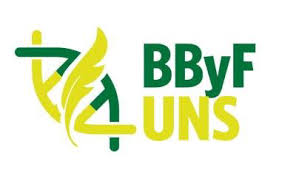 						Bahía Blanca……. de……………… de 20……Sra. DIRECTORA DECANA Departamento de Biología Bioquímica y Farmacia Dra. María Gabriela MURRAYS_________/_________DApellido/s y nombre/s: ………………………………………………  (tal como figura en el DNI)Nº de Legajo UNS: ………………Teléfono: ……………………………Correo electrónico: …………………………………………………………….Alumno/a regular de la carrera de Biología – Bioquímica –Farmacia (MARCAR LA QUE CORRESPONDE)Tengo el agrado de dirigirme a usted y por su intermedio al Consejo Departamental a fin de solicitar que se me otorgue prórroga del plazo establecido por el Calendario Universitario del corriente año para la finalización del período de exámenes válidos  para correlativas de materias del primer/segundo cuatrimestre del corriente año, respecto de la materia: ____________________ (asignatura a rendir), que es correlativa de la asignatura:__________________ en la cual estoy inscripto/a.en base a las        siguientes consideraciones:Firma del alumno Para todos los trámites: Historia Académica (se solicita en G3W, Menú "Consultas", opción "Historia Académica", tocando en el ícono de PDF en la esquina superior derecha).